GENERAL DATA AND INFORMATION:MECHANICAL CHECKS AND VISUAL INSPECTION:ELECTRICAL TESTS:        With relay energized conditionINPUTS AND OUTPUTS TESTS:INPUT OPTO-ISOLATORS CHECKS (With Relay Energized):	OUTPUT RELAYS CHECKS (With Relay Energized):INDICATION LED TESTANALOGUE INPUTS MEASUREMENT TEST:VT Ratio = 13.8 kV/ 120 V  (BUS VT) TRM P40 - 6I+6U:UNDER FREQUENCY PROTECTION - (SAPTUF:1): PICK-UP AND DROP OFF TEST:TIMING TEST:TECHNICAL DATA: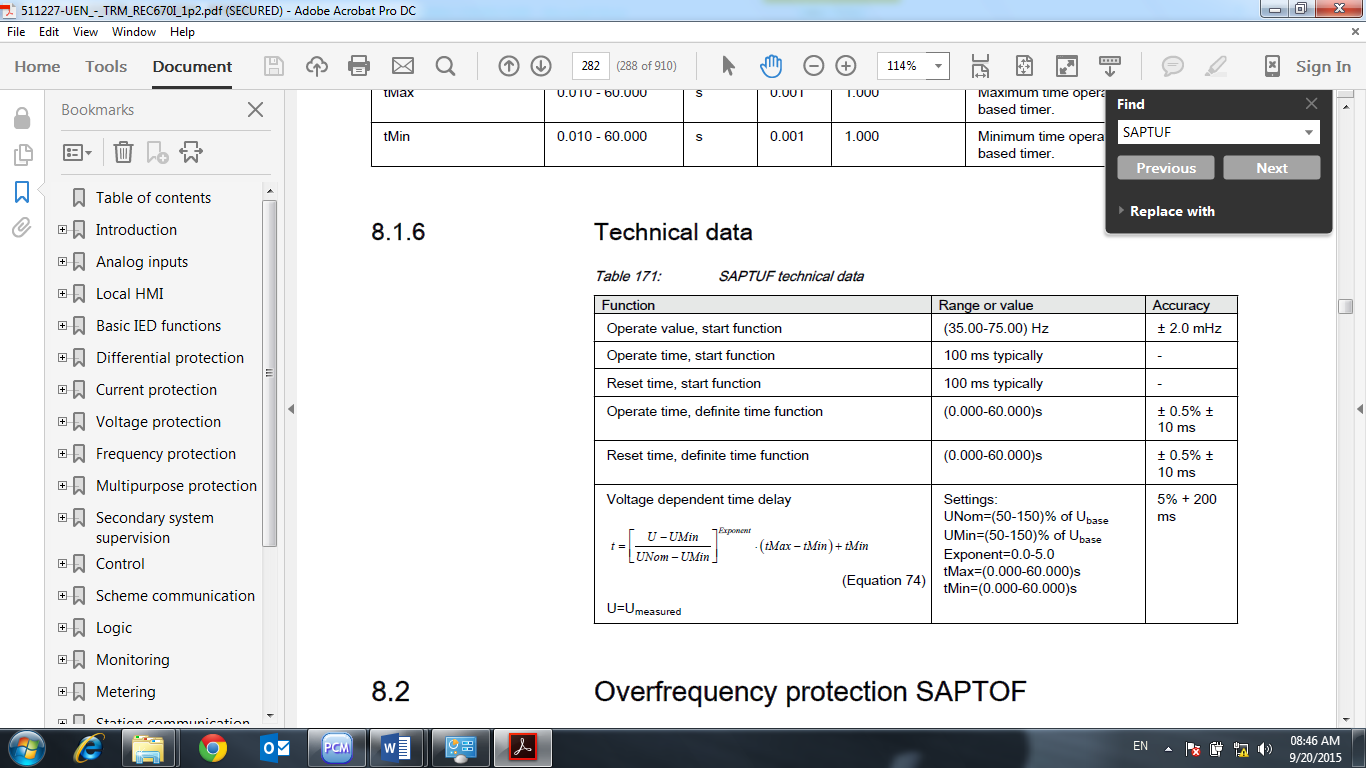 Panel No.UFLSDesignation81-CPanel Name13.8kV U/F LOAD SHEDDING Rated Voltage125 VDCMake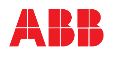 Aux. Voltage110 – 250 VAC/DCModelABB REC670CT Ratio800/1ASerial No.VT Ratio13.8kV/120VOrder No.1MRK004814-ACNeutral CT Ratio10/1AFrequency 60 HzNeutral VT Ratio5600/110VITEMDESCRIPTIONCHECKEDCHECKED1Inspect for physical damage / defects.  Yes  N/A2Verify Connections as per approved drawings.  Yes  N/A3Check tightness of all connections.  Yes  N/A4Check apparatus lists.  Yes  N/A5Check ferrules.  Yes  N/A6Test Switch checked for correct function.  Yes  N/A7Check case earthing.  Yes  N/A8Watchdog contact.  Yes  N/AITEMDESCRIPTIONCHECKEDCHECKED1Measured auxiliary supply.  Yes  N/A2Clock set at local time.  Yes  N/A3Time maintained when auxiliary supply removed.  Yes  N/A4Relay healthy (green) LED working.  Yes  N/A5Trip (red) LED working.  Yes  N/A6Human Machine Interface [HMI] checked.  Yes  N/A7LED’s function checked.  Yes  N/A8Trip contacts checked.  Yes  N/A9Reset of indications checked.  Yes  N/A10Group active function checked.  Yes  N/A11All binary inputs checked.  Yes  N/A12All binary outputs checked.  Yes  N/ASLOT NO.OPTO INPUT NO.TEST METHOD(Energize only one at a time with 125V DC Station Battery voltage)RESULTDisplay FALSE to TURERESULTDisplay FALSE to TURERESULTDisplay FALSE to TUREFUNCTIONX31X31X31X31X31X31X31P3BI.01ENERGIZE TB NO. X31: 1-2  Yes  N/A  N/APROT. INP3BI.02ENERGIZE TB NO. X31: 3-4  Yes  N/A  N/APROT. OUTP3BI.03ENERGIZE TB NO. X31: 5-6  Yes  N/A  N/ASTG-1 & 2 OPTDP3BI.04ENERGIZE TB NO. X31: 7-8  Yes  N/A  N/ASTG-3 & 4 OPTDP3BI.05ENERGIZE TB NO. X31: 9-10  Yes  N/A  N/AIN/OUT DC FAILP3BI.06ENERGIZE TB NO. X31: 11-12  Yes  N/A  N/AAC SUPPLY FAILP3BI.07ENERGIZE TB NO. X31: 13-14  Yes  N/A  N/A13.8 BUS-C VT FAILP3BI.08ENERGIZE TB NO. X31: 15-16  Yes  N/A  N/ASPAREX32X32X32X32X32X32X32P3BI.09ENERGIZE TB NO. X32: 1-2  Yes  Yes  N/ASPAREP3BI.10ENERGIZE TB NO. X32: 3-4  Yes  Yes  N/ASPAREP3BI.11ENERGIZE TB NO. X32: 5-6  Yes  Yes  N/ASPAREP3BI.12ENERGIZE TB NO. X32: 7-8  Yes  Yes  N/ASPAREP3BI.13ENERGIZE TB NO. X32: 9-10  Yes  Yes  N/ASPAREP3BI.14ENERGIZE TB NO. X32: 11-12  Yes  Yes  N/ASPAREP3BI.15ENERGIZE TB NO. X32: 13-14  Yes  Yes  N/ASPAREP3BI.16ENERGIZE TB NO. X32: 15-16  Yes  Yes  N/ASPARESLOT NO.OPTO INPUT NO.TEST METHOD(Energize only one at a time with 125V DC Station Battery voltage)RESULTDisplay FALSE to TURERESULTDisplay FALSE to TURERESULTDisplay FALSE to TUREFUNCTIONX51X51X51X51X51X51X51P5BI.01ENERGIZE TB NO. X51: 1-2  Yes  N/A  N/ASPAREP5BI.02ENERGIZE TB NO. X51: 3-4  Yes  N/A  N/ASPAREP5BI.03ENERGIZE TB NO. X51: 5-6  Yes  N/A  N/ASPAREP5BI.04ENERGIZE TB NO. X51: 7-8  Yes  N/A  N/ASPAREP5BI.05ENERGIZE TB NO. X51: 9-10  Yes  N/A  N/ASPAREP5BI.06ENERGIZE TB NO. X51: 11-12  Yes  N/A  N/ASPAREP5BI.07ENERGIZE TB NO. X51: 13-14  Yes  N/A  N/ASPAREP5BI.08ENERGIZE TB NO. X51: 15-16  Yes  N/A  N/ASPAREX52X52X52X52X52X52X52P5BI.09ENERGIZE TB NO. X52: 1-2  Yes  Yes  N/ASPAREP5BI.10ENERGIZE TB NO. X52: 3-4  Yes  Yes  N/ASPAREP5BI.11ENERGIZE TB NO. X52: 5-6  Yes  Yes  N/ASPAREP5BI.12ENERGIZE TB NO. X52: 7-8  Yes  Yes  N/ASPAREP5BI.13ENERGIZE TB NO. X52: 9-10  Yes  Yes  N/ASPAREP5BI.14ENERGIZE TB NO. X52: 11-12  Yes  Yes  N/ASPAREP5BI.15ENERGIZE TB NO. X52: 13-14  Yes  Yes  N/ASPAREP5BI.16ENERGIZE TB NO. X52: 15-16  Yes  Yes  N/ASPARESLOT NO.OPTO INPUT NO.TEST METHOD(Energize only one at a time with 125V DC Station Battery voltage)RESULTDisplay FALSE to TURERESULTDisplay FALSE to TUREFUNCTIONX41X41X41X41X41X41P4BI.01ENERGIZE TB NO. X41: 2-1  Yes  N/AU/F STAGE -1 TRIPP4BI.02ENERGIZE TB NO. X41: 2-3  Yes  N/AU/F STAGE -1 TRIPP4BI.03ENERGIZE TB NO. X41: 5-4  Yes  N/AU/F STAGE -2 TRIPP4BI.04ENERGIZE TB NO. X41: 5-6  Yes  N/AU/F STAGE -2 TRIPP4BI.05ENERGIZE TB NO. X41: 8-7  Yes  N/AU/F STAGE -3 TRIPP4BI.06ENERGIZE TB NO. X41: 8-9  Yes  N/AU/F STAGE -3 TRIPP4BI.07ENERGIZE TB NO. X41: 11-10  Yes  N/AU/F STAGE -4 TRIPP4BI.08ENERGIZE TB NO. X41: 11-12  Yes  N/AU/F STAGE -4 TRIPP4BI.09ENERGIZE TB NO. X41: 14-13  Yes  N/APROT. INP4BI.10ENERGIZE TB NO. X41: 14-15  Yes  N/APROT. OUTP4BI.11ENERGIZE TB NO. X41: 17-16  Yes  N/ASPAREP4BI.12ENERGIZE TB NO. X41: 17-18  Yes  N/ASPAREX42X42X42X42X42X42P4BI.13ENERGIZE TB NO. X42: 2-1  Yes  N/ASPAREP4BI.14ENERGIZE TB NO. X42: 2-3  Yes  N/ASPAREP4BI.15ENERGIZE TB NO. X42: 5-4  Yes  N/ASPAREP4BI.16ENERGIZE TB NO. X42: 5-6  Yes  N/ASPAREP4BI.17ENERGIZE TB NO. X42: 8-7  Yes  N/ASPAREP4BI.18ENERGIZE TB NO. X42: 8-9  Yes  N/ASPAREP4BI.19ENERGIZE TB NO. X42: 11-10  Yes  N/ASPAREP4BI.20ENERGIZE TB NO. X42: 11-12  Yes  N/ASPAREP4BI.21ENERGIZE TB NO. X42: 14-13  Yes  N/ASPAREP4BI.22ENERGIZE TB NO. X42: 14-15  Yes  N/ASPAREP4BI.23ENERGIZE TB NO. X42: 17-16  Yes  N/ASPAREP4BI.24ENERGIZE TB NO. X42: 17-18  Yes  N/ASPAREOPTO Input NumberLEDCOLORRESULT DISPLAYON OR OFFRESULT DISPLAYON OR OFFFUNCTIONLED 1Red  Yes  N/AU/F SGT-1 TRIPLED 2Red  Yes  N/AU/F SGT-2 TRIPLED 3Red  Yes  N/AU/F SGT-3 TRIPLED 4Red  Yes  N/AU/F SGT-4 TRIPLED 5Red  Yes  N/AU/F BLOCKEDLED 6Red  Yes  N/APROT. INLED 7Yellow  Yes  N/APROT. OUTLED 8Yellow  Yes  N/AU/F SGT-1 STARTLED 9Yellow  Yes  N/AU/F SGT-2 STARTLED 10Yellow  Yes  N/AU/F SGT-3 STARTLED 11Yellow  Yes  N/AU/F SGT-4 STARTLED 12Yellow  Yes  N/ASPARELED 13Yellow  Yes  N/ASPARELED 14Yellow  Yes  N/ASPARELED 15Yellow  Yes  N/ASPAREApplied FrequencyMeasured  Frequency%Error59.5059.3059.0058.5058.30Frequency Set (Hz)Actual Frequency –HzActual Frequency –HzActual Frequency –HzActual Frequency –HzActual Frequency –HzActual Frequency –HzActual Frequency –HzActual Frequency –HzFrequency Set (Hz)Stage-1SAPTUF:1Stage-1SAPTUF:1Stage-2SAPTUF:2Stage-2SAPTUF:2Stage-3SAPTUF:3Stage-3SAPTUF:3Stage-4SAPTUF:4Stage-4SAPTUF:4Frequency Set (Hz)P/UD/OP/UD/OP/UD/OP/UD/O59.558.6Set Time (sec)Actual Time – secActual Time – secActual Time – secActual Time – secSet Time (sec)Stage-1SAPTUF:1Stage-2SAPTUF:2Stage-3SAPTUF:3Stage-4SAPTUF:41 sec2 sec